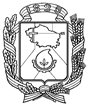 АДМИНИСТРАЦИЯ ГОРОДА НЕВИННОМЫССКАСТАВРОПОЛЬСКОГО КРАЯПОСТАНОВЛЕНИЕ18.01.2021                                  г. Невинномысск                                      № 47О внесении изменения в перечень мест массового пребывания людей на территории города Невинномысска, утвержденный постановлением администрации города Невинномысска от 18.07.2017 № 1807Постановляю:1. Внести изменение в перечень мест массового пребывания людей на территории города Невинномысска, утвержденный постановлением администрации города Невинномысска от 18.07.2017 № 1807 «Об утверждении перечня мест массового пребывания людей на территории города Невинномысска», изложив его в редакции согласно приложения к настоящему постановлению.2. Контроль за исполнением настоящего постановления возложить на заместителя главы администрации города Невинномысска Колюбаева Е.Н.Глава города НевинномысскаСтавропольского края                                                                    М.А. МиненковПриложение к постановлению администрации города Невинномысскаот 18.01.2021 № 47ПЕРЕЧЕНЬмест массового пребывания людей на территории города НевинномысскаПервый заместитель главы администрации города Невинномысска                                          В.Э. Соколюк № п/пНаименование учрежденийАдрес123Администрация города Невинномысскаулица Гагарина, 59Кафе «Балтика»бульвар Мира, 35АКафе «Лето»улица Менделеева, 24Ресторан «Varadero»улица Калинина, 53Кафе «Золотой теленок» с летней площадкойулица Матросова, 1ГКафе «Макси пицца»улица Гагарина, 51Кафе «Легкая пицца»улица Гагарина, 74ООО «Азалия»улица Энгельса, 109 ООО «Акцент 26» кофейня «Jazzve»улица Ленина, 36Караоке - бар «Текила»улица Гагарина, 60ООО «Квант кафе»улица Гагарина, 217Кафе «Националь» с летней площадкойулица Менделеева, 13Закусочная «Сале»улица Низяева, 1Отдел ЗАГС города Невинномысскабульвар Мира, 30Г                                 ООО «Машук» кафе «Причал»улица Павлова, 1АКафе «Самара»бульвар Мира, 21БООО «Ресторанс менеджмент»улица Менделеева, 16Кафе «Новый Баку»улица Приборостроительная, 8Кафе «Радуга»улица Комбинатская, 2АКафе «Теремок»улица Гагарина, 7ДКафе «Шашлычный двор»улица Ленина, 36АКафе «SOHO»улица Гагарина, 55Кафе «Лесная поляна»улица Менделеева, 13АКафе «Банкет холл»улица Калинина, 53Кафе «Бонус»бульвар Мира, 43Кафе «Зодиак»улица Маяковского, 28Закусочная  «Орхидея»СНТ «Кубань», дом 160Обелиск «Огонь вечной славы»бульвар МираПлощадь перед ДК «Химиков»улица Менделеева, 11Площадь перед памятником В.И. Ленинупересечение улиц Советская и ЛенинаПохоронная служба «Ангел»улица Апанасенко, 37АМуниципальное казенное учреждение «Многофункциональный центр предоставления государственных и муниципальных услуг» города Невинномысскаулица Баумана, 21ДКафе «Мята»улица Революционная, 15 